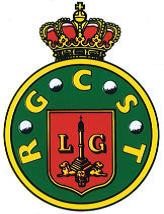  Règlement du concours d’hiver du WE et des Seniors 2021-2022(Ouverts à tous les membres du RGCST – hcp 0/36) Début des matchs : le samedi 16 octobre 2021 pour le concours du WE, le Lundi 18 Octobre 2021 pour le concours des Seniors Clôture des qualifications : Dimanche 6 février 2022 pour le concours du WE et le vendredi 4 février 2022 pour le concours des Seniors. Les responsables des concours d’hiver en fonction de la fermeture du terrain ou de la météo pourront décider de prolonger la période de qualification.         L’inscription pourra être effectuée via Igolf ou au secrétariatDroit d’inscription à régler impérativement avant le premier match :20 euros/ par joueur et 5 € pour les joueurs inscrits comme réservePaiement au secrétariat pour le concours du WELe Paiement pour le concours des Seniors se fera sur le compte BE50088243540218 en précisant le N° d’équipe qui vous sera donné au secrétariat.  Toute inscription sera due quel que soit le nombre de matchs joués. Les matchs se joueront sur 9 ou 18 trous avec l’accord des 2 équipes et du 1 ou 10 -ème trousFormule de jeu : 4 B.M.B. match-plays, respect des règles de golf et d’étiquette et Ready Golf.Départ : boules jaunes pour les messieurs et boules rouges pour les dames, pour rappel durant la winter cup une grande partie des concours se joue sur les greens d’hiver.Playing Hcp : Les concours sont joués sur le handicap WHS le calcul des strokes rendus est affiché sur le tableau affiché aux valves et au trou N°1. Règle d’hiver : On place la balle partout, limite entre les arbres. (Une balle qui repose derrière la ligne des 2 arbres les plus proches, la balle ne peut pas être placée). Greens d’été : le + petit hcp. Rend 3/4 de la différence entre son playing hcp et celui des 3 autres joueurs. - max. 16 points donnés.  Greens d’hiver : Les 2/3 de la différence de hcp. – max. 16 points donnés. Durant les qualifications, une équipe ne peut remplacer un joueur que si et seulement si celui-ci est membre du club et qu’il ne fait pas partie d’une autre équipe inscrite dans la compétition. Un joueur réserve peut remplacer autant de fois qu’il le veut avec un maximum de 3 fois dans la même équipe. Calcul des points : 18 trous 9 premiers = 1 point 	 	9 derniers = 1 point 	            Match = 2 points	 En cas d’égalité il n’y a plus de Play-off les points du match sont partagés 2 points par équipe. Calcul des points : 9 trous Match = 2 pointsEn cas d’égalité il n’y a plus de Play-off les 2 points du match sont partagés 1 point par équipe. A l’issue de chaque match, une carte de score (ou un, feuillet préparé par le secrétariat) datée et signée indiquant le n°des équipes, les noms de chacun des joueurs et le résultat du match, doit être rentrée dans la boîte à lettre du secrétariat. Carte datée et signée = une carte validée Sous peine de disqualification des 2 équipes Le résultat indiqué doit être conforme au résultat réel du match.  Aucun résultat ne sera pris en compte si 14 trous au moins pour ceux qui jouent 18 trous n’ont pas été joués (Un match interrompu par les intempéries doit obligatoirement être rejoué ou considéré et convenu comme une partie de 9 trous le score au 9eme étant le score de la partie) Si les intempéries surviennent durant la partie en accord avec les 2 équipes la partie pourra être jouée sur 9 trous.Pour les matchs 9 trous, tous les trous doivent être joués pour valider le score (Un match interrompu par les intempéries doit obligatoirement être rejoué).Chaque équipe est responsable de son « agenda » : il est interdit de s’attribuer le moindre point pour « forfait ». Même en cas d’absence de l’équipe adverse.  Seul le secrétariat est habilité à inscrire les scores aux valves. Il ne sera pas tenu compte des cartes non rentrées le jour même, ni des résultats des joueurs non en ordre de paiement. Tableau final : 8 équipes (le plus grand nombre de points / 12 meilleurs matchs) en cas d’égalité. En cas d’égalité un test match sera joué entre les 2 équipes, les joueurs réserves ne pouvant pas remplacer pour ce test match. Plus aucun remplacement ne sera admis durant le tour final.Tous les matchs du tour final doivent se jouer sur 18 Trous.En cas ou les concours devraient être arrêtés pour une raison majeure (Exemple : La crise du corona en 2019) c’est l’équipe en tète sur les 12 meilleurs scores qui remportera la compétition, en cas d’égalité les équipes seront déclarées vainqueurs.Remarque De nombreux joueurs se sont toujours posés la question « Que ce passe-t-il si un des joueurs est absent, ou arrive en retard » Régle 23.4 Un ou les deux partenaires peuvent représenter le camp. Le camp peut être représenté par un partenaire pendant tout ou partie du tour. Il n’est pas nécessaire que les deux partenaires soient présents, ou s’ils le sont, que les deux partenaires jouent sur chaque trou. Si un partenaire est absent et arrive ensuite pour jouer, ce partenaire ne peut commencer à jouer pour le camp uniquement qu’entre le jeu de deux trous, à savoir : • Match play — avant que n’importe quel joueur du match ne commence le trou. Si le partenaire arrive seulement après que n’importe quel joueur de n’importe quel camp du match a commencé le jeu du trou, ce partenaire n'est pas autorisé à jouer pour le camp avant le trou suivant. Durant les concours d’hiver il n’est pas autorisé d’organiser des matchs à un contre un Bon Golf et amusez vousConcours du WE : Michel Odeurs m.odeurs@skynet.be GSM :0475/452048 Concours Seniors : Fernand Vandenplas fvandenplas@gmail.com  GSM : 0495/208959Cordialement les responsables de la Winter Cup : Michel et Fernand